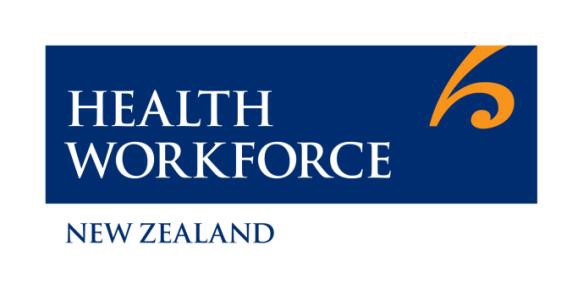 Voluntary Bonding Scheme Terms and Conditions for Midwives 20151. Introduction1. Introduction1.1.The Voluntary Bonding Scheme (the Scheme) is an incentive based payment scheme that has been introduced by the Government to reward midwifery graduates who agree to work in hard-to-staff communities for three to five years after graduation.1.2.Graduates who are part of the Scheme are eligible for their first incentive payment after they have completed three years in their specified hard-to-staff community. Funding is intended to help graduates repay their student loans (if they have them) within five years of graduating. 1.3.To be eligible for the Scheme, you must:be a New Zealand citizen or permanent resident at the time you register your interest in joining the Schemehave completed your final year of study in 2014 for your base qualification for your profession at an accredited New Zealand Training Institution (clauses 1.9 to 1.11)be registered, or be eligible to be registered with the Midwifery Council of New Zealandbe working, or intending to work, in the profession for which you have trained, for three to five yearsbe working, or intending to work, in a hard-to-staff community as per the eligibility criteria for your profession (clauses 4.2 to 4.5)comply with all other terms and conditions of the Scheme.1.4.Participation on the Scheme involves four phases: Registration of Interest confirmation of place on the Scheme participation (employment)applications for payment.  1.5.In order to be eligible for payment, you must have had your Registration of Interest for the Scheme confirmed and have met the Scheme’s Terms and Conditions during the Participation phase.1.6.You will not be eligible for any payment from the Scheme if you do not complete at least three full years (36 months) on the Scheme, in accordance with these Terms and Conditions.1.7.The Scheme is a voluntary process and you, not the Ministry of Health (the Ministry), are responsible for any employment decisions you may make based on your intended participation in the Scheme, including decisions about working in hard-to-staff communities.1.8.You are responsible for notifying the Ministry (or its nominated agent) of any change of address, email address or other contact details on an annual basis.Education PrerequisitesEducation Prerequisites1.9.You must:have completed, in 2014, the requirements of a training programme for midwifery from the list of accredited institutions below andbe eligible to be registered with the Midwifery Council of New Zealand1.10.Accredited training institutions for Midwifery are:Auckland University of TechnologyChristchurch Polytechnic Institute of TechnologyMassey UniversityOtago PolytechnicWaikato Institute of Technology.1.11.New Zealand citizens and permanent residents who gained their base professional qualifications from an overseas training institution in 2014 and who meet the registration requirements of the relevant  Authority may be considered for the Scheme on a case-by-case basis, if they meet all other eligibility criteria and other Terms and Conditions of the Scheme.Definition of a GraduateDefinition of a Graduate1.12.Eligible graduates are those who completed their studies in 2014 and can provide evidence of having done so, irrespective of the date of their graduation ceremony.2. Registration of Interest2. Registration of Interest2.1.In order to be a participant on the Scheme, you must successfully register your interest and be confirmed on the Scheme (subject to approval of your application).2.2.To register your interest you must complete the online Registration of Interest application form. This involves providing information to show that you meet, or intend to meet, the eligibility criteria of the Scheme.2.3.A registration of interest is not an application for a place on the Scheme.The purpose of the Registration of Interest process is to provide information about your future work plans so that you can be considered for one of the places on the Scheme. See below for information on confirmation onto the Scheme.3. Confirmation on the Scheme3. Confirmation on the Scheme3.1.There are limited places on the Scheme. Successfully registering your interest for the Scheme does not guarantee you will be confirmed on the Scheme.3.2.A separate process (following consideration of your application) to formally confirm you on the Scheme will follow your Registration of Interest. You will be advised in writing whether your Registration of Interest is confirmed.4. Participation4. Participation4.1.Once you are confirmed on the Scheme, your participation is influenced by: your commencement date on the Schememinimum employment requirements movement between hard-to-staff communities and/or specialties breaks and pauses parental leave work you may undertake as a locum. In order to be eligible to receive payment from the Scheme you must comply with the eligibility criteria for payment (clause 5).Eligibility CriteriaEligibility Criteria4.2.To be eligible for the Scheme, you must:work as a midwife or Lead Maternity Carer (LMC) in one of the hard-to-staff communities for midwives (clause 4.3) or for LMCs (clause 4.5) for the next three to five yearsundertake appropriate entry to practice training, which may include the Midwifery First Year of Practice programme and employer-run programmes.Midwives  employed by district health boards (DHBs)Midwives  employed by district health boards (DHBs)4.3.The 2015 hard-to-staff communities for midwives employed by DHBs  are:Northland DHBCounties Manukau DHBTairawhiti DHBHawke’s Bay DHBTaranaki DHBWhanganui DHBWairarapa DHBHutt Valley DHBCapital and Coast DHBWest Coast DHBSouth Canterbury DHB Southern DHBMidwives as Lead Maternity Carers (LMCs) Midwives as Lead Maternity Carers (LMCs) 4.4.The employment requirement for LMC midwives is based on the number of births attended as an LMC each year. This will vary depending on whether you work in an urban or predominantly rural hard-to-staff area.4.5.The 2015 hard-to-staff communities for LMCs  include a high proportion of rural communities and are: Rural areas:Waikato        TaumaranuiTokoroaHuntlyThamesCoromandelTaupoTurangiCanterbury      AshburtonHurunui districtDarfieldAND communities (urban or rural) within the areas covered by the following DHBs:Northland DHBTairawhiti DHB Hawke’s Bay DHBTaranaki DHBWhanganui DHBWairarapa DHBWest Coast DHBSouth Canterbury DHB Southern DHB4.6Where communities are defined by reference to a DHB, the area is that specified for that DHB under the New Zealand Public Health and Disability Act 2000. Employment for LMCs is within the community area.4.7.The following applies to LMCs seeking to be eligible for the Scheme:when the Commencement Date is in the first postgraduate year, LMCs working in hard-to-staff urban communities (clause 4.5) are required to attend at least 20 births in their first postgraduate year of practice (clause 4.8) and at least 30 births for their second and subsequent years of practicewhen the Commencement Date is in the first postgraduate year, LMCs working in hard-to-staff rural communities (clause 4.5) are required to attend at least 15 births in their first postgraduate year of practice, and at least 21 births for their second and subsequent years of practicewhen the Commencement Date is not the first postgraduate year of practice, the LMC must attend the minimum number of births required for the second and subsequent years of practice.4.8.The first postgraduate year of practice starts in the calendar year following your final year of study.4.9.You are responsible for verifying the number of births attended as an LMC each year and will be required to make a declaration and provide a report from your midwifery provider organisation regarding the number of births you have attended as an LMC annually (clause 4.7) before each bonding payment is made.Changes to Hard-to-Staff CommunitiesChanges to Hard-to-Staff Communities4.10You must commence working in one of the hard-to-staff communities listed in clause 4.3 (midwives) or clause 4.5 (LMC). If you wish to change the community you are working in, you may only do so in accordance with clause 4.18.Commencement DateCommencement Date4.11.Your time on the Scheme is calculated from your Commencement Date of employment. Your Commencement Date is the date you begin working as a midwife or an LMC in a hard-to-staff community following graduation.4.12.If you have indicated in your Registration of Interest that you intend to shift into a hard-to-staff community, your Commencement Date is the date that your employment in a hard-to-staff community begins.4.13.If you have not commenced employment in accordance with these requirements by 30 June 2016 your confirmation on the Scheme will lapse and you will not be eligible for the Scheme in any later year.Minimum Employment RequirementsMinimum Employment Requirements4.14.To be eligible for the Scheme, DHB-employed midwives must be employed for a minimum 0.6 Full Time Equivalent (FTE).4.15The eligibility criteria for LMCs (clause 4.7) have been developed to match an LMC’s workload as closely as possible to the 0.6 FTE requirement for midwives employed by DHBs. 4.16.You will not be eligible for payment from the Scheme if you undertake substantive or continuous locum work (clauses 4.26 – 4.29).4.17.You are responsible for verifying that the FTE requirements have been met and will be required to make a declaration and provide a certificate of service from your employer(s) before each bonding payment is made (clause 5).Moving Between Hard-to-Staff Communities Moving Between Hard-to-Staff Communities Moving between communities when only community criteria apply:Moving between communities when only community criteria apply:4.18.You may move between hard-to-staff communities: listed in clause 4.3 (midwives) or clause 4.5 (LMCs)listed in any Terms and Conditions after 2015. 4.19.You cannot move to a hard-to-staff community that is listed in any Terms and Conditions before 2015.Breaks and Pauses in the Term of ServiceBreaks and Pauses in the Term of Service4.20.You can take up to 14 weeks absence in any 12 month period from your position in a hard-to-staff community and/or hard-to-staff specialty without affecting your eligibility for bonding payments. Such an absence is known as a “break”.4.21.A “pause” is any time beyond the 14 weeks break allowance that you spend away from the hard-to-staff community and/or hard-to-staff specialty.  Time taken as pauses is added to the term necessary to complete the bond, and no more than ten weeks may be added during the course of any one year. This means that no more than 50 weeks in total can be added to the five year bonding term.4.22.Breaks and pauses include any leave from your employment, with or without pay, including normal employment leave entitlements, such as annual leave and sick leave.Parental LeaveParental Leave4.23.You may take up to 52 weeks parental leave, in accordance with the Parental Leave and Employment Protection Act 1987 and remain on the Scheme.4.24Time spent on parental leave does not accrue towards your bondingperiod and must be made up. The bonding period will automatically restart as soon as you return to work in one of the hard–to-staff communities listed in clause 4.3 (midwives) or clause 4.5 (LMCs).4.25.Time spent on parental leave is separate to the break and pause provisions (clauses 4.20 to 4.22).Working as a Midwifery Locum Working as a Midwifery Locum 4.26.If you undertake substantive or continuous locum work you will not be eligible for payment from the Scheme.4.27.The Ministry defines “substantive” locum work as being a period of six weeks or more, but does not include undertaking additional duties for your employer.4.28.For the purposes of the Scheme, a locum is considered to be someone who provides the services in the stead of another midwife or LMC within the same scope of practice during normal working hours.4.29.When you apply for payments from the Scheme, you will be asked to confirm that you have not engaged in “substantive” locum work.5. Payment5. Payment5.1.You are responsible for initiating the first claim for payment after three full years (36 months) have been completed on the Scheme in accordance with these Terms and Conditions.5.2.If you stay on the Scheme for a fourth and fifth year, you are responsible for initiating the second and third claims for payment.5.3.You must apply for payment within nine months of becoming eligible to apply.5.4.You will only be eligible for payments if you have:been employed for three full years in accordance with these terms and Conditionsmet the minimum full time equivalent (FTE) employment requirements for midwives (clauses 4.14 to 4.17) OR the required number of births for LMCs (clause 4.7)complied with the rules governing breaks and pauses (clauses 4.20 to 4.22), Parental Leave (clauses 4.23 to 4.25), and locum work (clauses 4.26 to 4.29)for the Scheme.5.5.No payments will be made until you have:applied for payment in accordance with the application for payment process submitted a declaration confirming that you have met these Terms and Conditionsprovided a certificate of service from your employer(s) confirming that your employment has complied with the Terms and Conditions of the Scheme during the bonding period.5.6.Details of further information required to confirm that you have met the Terms and Conditions of the Scheme and to enable payment to be made (e.g. proof of identity) are outlined in the application for payment.5.7.If you have a student loan, the full Scheme payment will be made against your student loan. If the balance of your student loan is less than the Scheme payment, you will need to contact Inland Revenue once the payment has been made to enable the difference to be paid to you.5.8.If you do not have a student loan, the Scheme payment will be paid directly to you.5.9.Payment for Midwives and LMCs for each period of 12 months completed on the Scheme is $3,500 after tax.5.10.If you are an independent contractor, a gross payment will be made and the net amount you receive will depend upon your personal tax situation.5.11.Scheme payments are subject to income tax and may affect your tax situation, for example, in relation to provisional tax, Working for Families and child support payments.5.12.The Ministry recommends that you seek independent advice on how the payment will affect your tax position. For further tax information, contact Inland Revenue.6. Privacy Statement6. Privacy Statement6.1.All of the information you provide in the Registration of Interest form will be treated as personal information and will be used, stored and disclosed in accordance with the provisions of the Privacy Act 1993.6.2.By submitting the Registration of Interest form, you are authorising the Ministry of Health to collect personal information about you. This information will be stored and used by the Ministry for purposes associated with the Scheme, in accordance with the provisions of the Privacy Act 19936.3.The information will be kept confidential and will not be disclosed to any person except in connection with the purposes for which it is obtained, or by operation of law.6.4.You have the right to contact the Ministry to request access to and correction of any personal information held about you.6.5.We suggest you print a copy of these Terms and Conditions for your records.7.  Review in special circumstances7.  Review in special circumstances7.1If your circumstances change, and the break, or pause or parental leave clauses do not apply, you may apply for a review by the Review Panel.7.2Applications to the Review Panel must be made to vbs@moh.govt.nzin accordance with its procedures.  